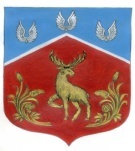 Администрация Громовского сельского поселения Приозерский муниципального района Ленинградской области.РАСПОРЯЖЕНИЕ    25 сентября 2023 года                             № 87	В соответствии со статьей 44 Федерального закона от 31 июля 2020 г. № 248-ФЗ «О государственном контроле (надзоре) и муниципальном контроле в Российской Федерации», постановлением Правительства Российской Федерации от 25 июня 2021 г. № 990 «Об утверждении Правил разработки и утверждения контрольными (надзорными) органами программы профилактики рисков причинения вреда (ущерба) охраняемым законом ценностям», Устава администрации Громовского сельского поселения:Назначить публичные слушания по следующим программам профилактики рисков причинения вреда (ущерба) охраняемым законом ценностям на 2024г:Проект программы профилактики рисков причинения вреда (ущерба) охраняемым законом ценностям по муниципальному контролю на автомобильном транспорте и в дорожном хозяйстве на территории Громовского сельского поселения Приозерского муниципального района Ленинградской области на 2024 год, согласно приложению № 1.Проект программы профилактики рисков причинения вреда (ущерба) охраняемым законом ценностям по муниципальному контролю в сфере благоустройства на территории Громовского сельского поселения на 2024 год, согласно приложению № 2.Проект программы профилактики рисков причинения вреда (ущерба)  охраняемым законом ценностям в сфере  муниципального жилищного контроля в Громовском сельском поселении Приозерского муниципального района Ленинградской области на 2024 год, согласно приложению № 3.2. Провести открытое заседание публичных слушаний по программам профилактики рисков причинения вреда (ущерба) охраняемым законном ценностям на 2024 г. 26.10.2023 года  в 10:30 в здании администрации Громовского сельского поселения по адресу: Ленинградская область, Приозерский район, п. Громово, ул. Центральная, дом 12В.3. Уполномочить специалиста 1 категории Алексееву С.В и специалиста 1-й категории Юнусову З.Р. на проведение публичных слушаний.4. Контроль над исполнением настоящего распоряжения оставляю за собой.    И. о. главы администрации                                                             Т.А. ВострейкинаИсп. Алексеева С.В.  99-471.  Направлено:  дело - 2 . СМИ-1 